Introduction à l'utilisation de divers outils Ventouse, Kinétape 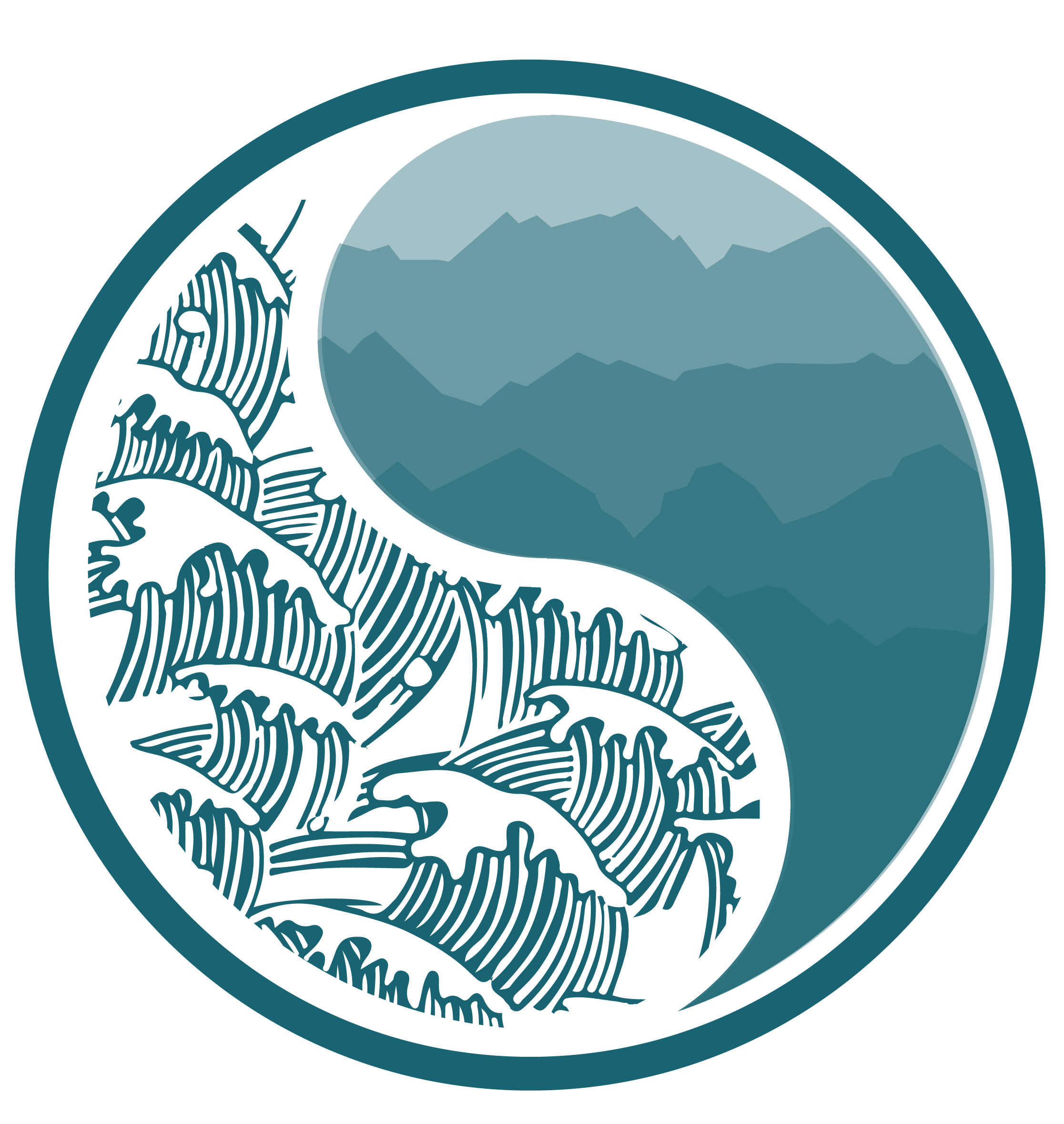 La présentation VENTOUSE + KINE TAPE sur les différentes parties du corps et système avec concepts ( MTC, Ostéopathie, etc.. ).Introduction  de l'utilisation des VENTOUSE + du KINE TAPE en ciblant au mieux le besoin du client au moment de la séancesavoir utiliser les différents outils en rapport aux différents segments du corps (en lien avec anatomie, physiologie, etc…)Lieu de formation : Vevey 1800, SuisseDate : plusieurs weekends de 2 jours de formation continue - selon segments du corps ou système   -  les dates seront indiquer sur site news-event et inscription - les dates seront indiquer sur site booking online et inscription possibleDurée : 9 : 00 a 18 : 00 du Samedi au DimancheGénéralPublic ciblé : Toute personne désirant connaitre les divers outils thérapeutique avec une logique de bilan différentielLes détenteurs d’une formation en santé ou science du mouvement, les détenteurs d’uneformation complémentaire ou alternative en santé et soin.Objectif de formation : Appréhender les différents outils  et reconnaitre les contre indications Développer,  à l’aide de cas clinique, de démonstrations, d’interprétations de test  et de mise en situation pratiques des sujets suivantsBilan avec une approche thérapie manuelle - ostéopathique et MTC.Ateliers pratiquesLors de cette formation, ateliers pratiques vous seront proposés- atelier de bilan manuel avec les tests d’exclusion appropriés- atelier Traitement global- atelier sur des cas particuliersInformations : sur le site internet : www.1-centre-sos.com/cours de formationInscriptions possible par le site :  news-eventet information complémentaire : email : 1.centre.s.o.s@gmail.comDélais d’inscription : Date 2 mois avant début du coursNombre de place limites à environ 20 personnes par coursFrais du cours : CHF 600.00 - pour 2 jours Votre paiement confirme votre inscriptionet est à verser 2 mois avant la date du début du cours sur le compte de l’association.Un RIB ou bulletin de versement avec IBAN sera envoyer aux participants lors de l’inscription.